		donderdag 2 april			Ik krijg deze beloning thuis: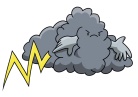 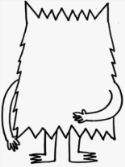 lezen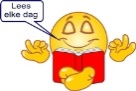 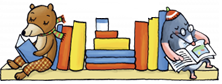 lees de woordjes zo vlot als je kan. 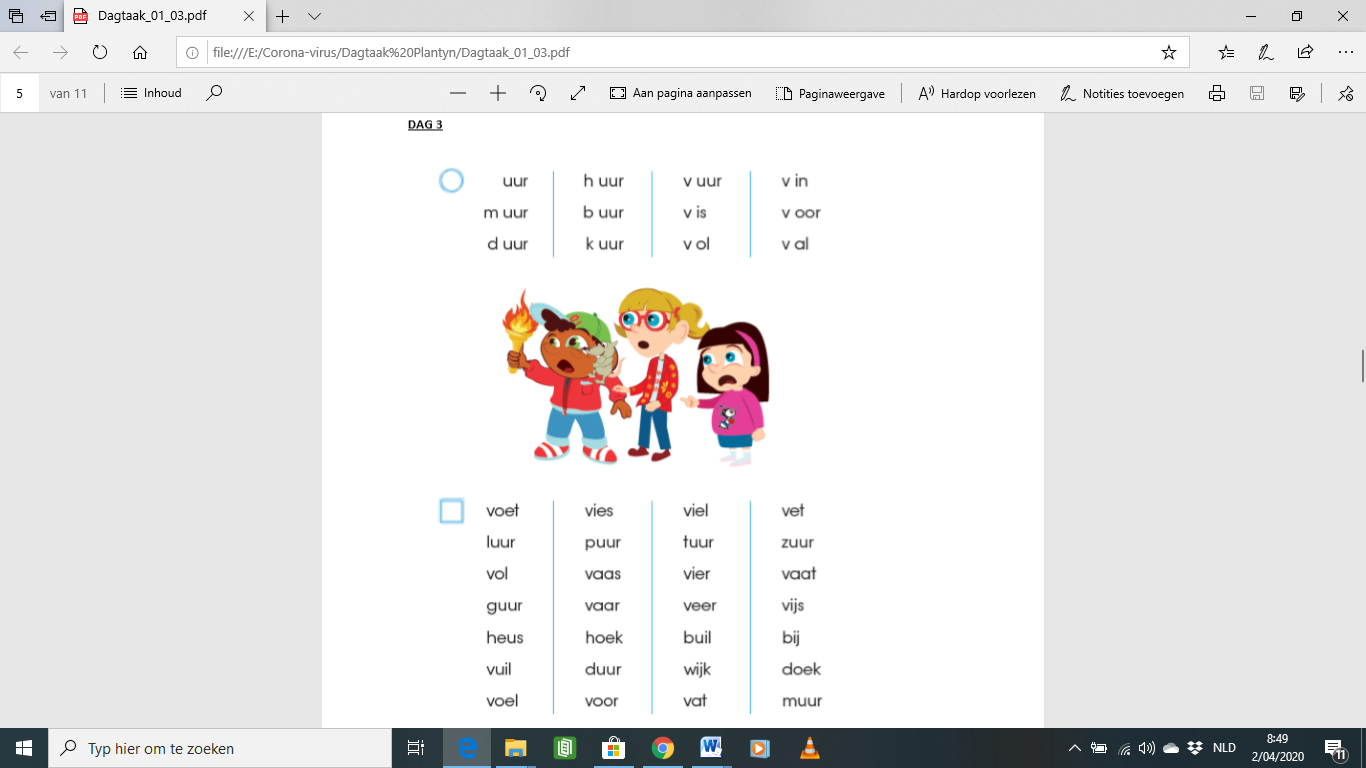 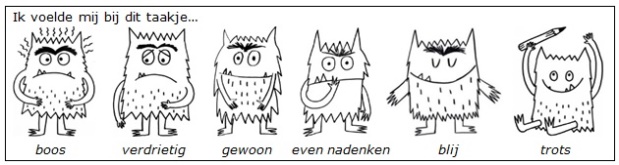 rekenen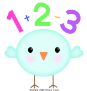 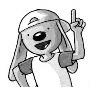 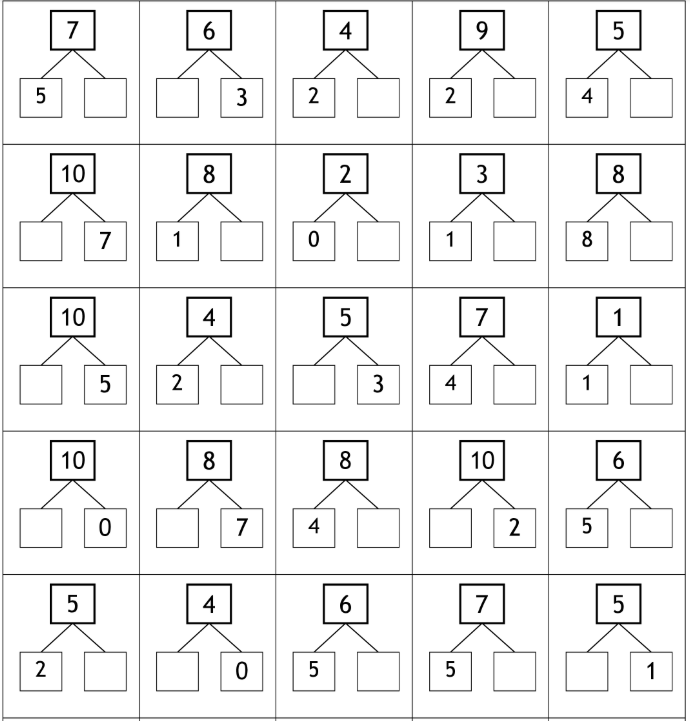 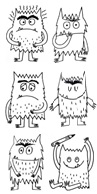 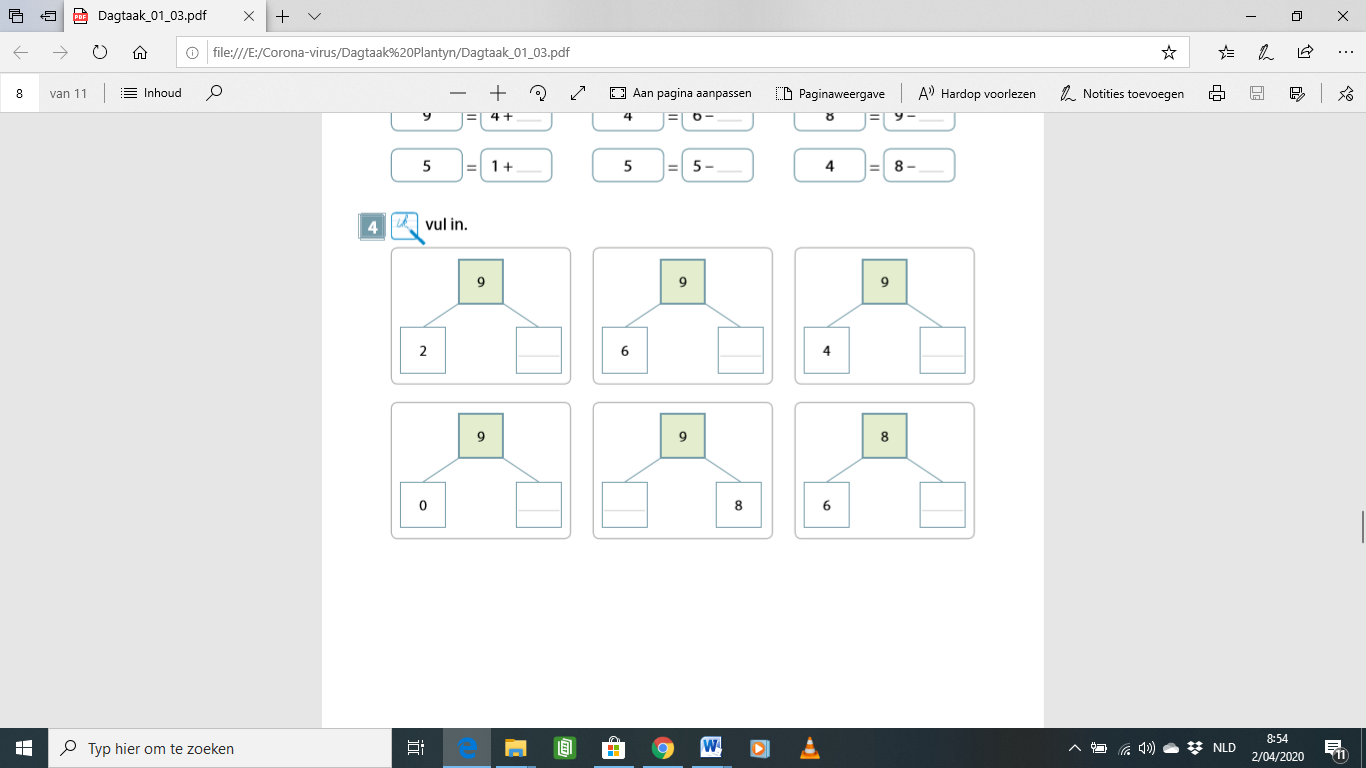 schrijven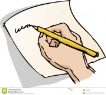 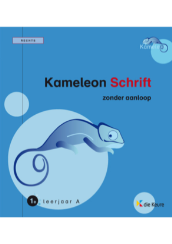 kleur de letter die vooraan hoort. schrijf het woord goed op.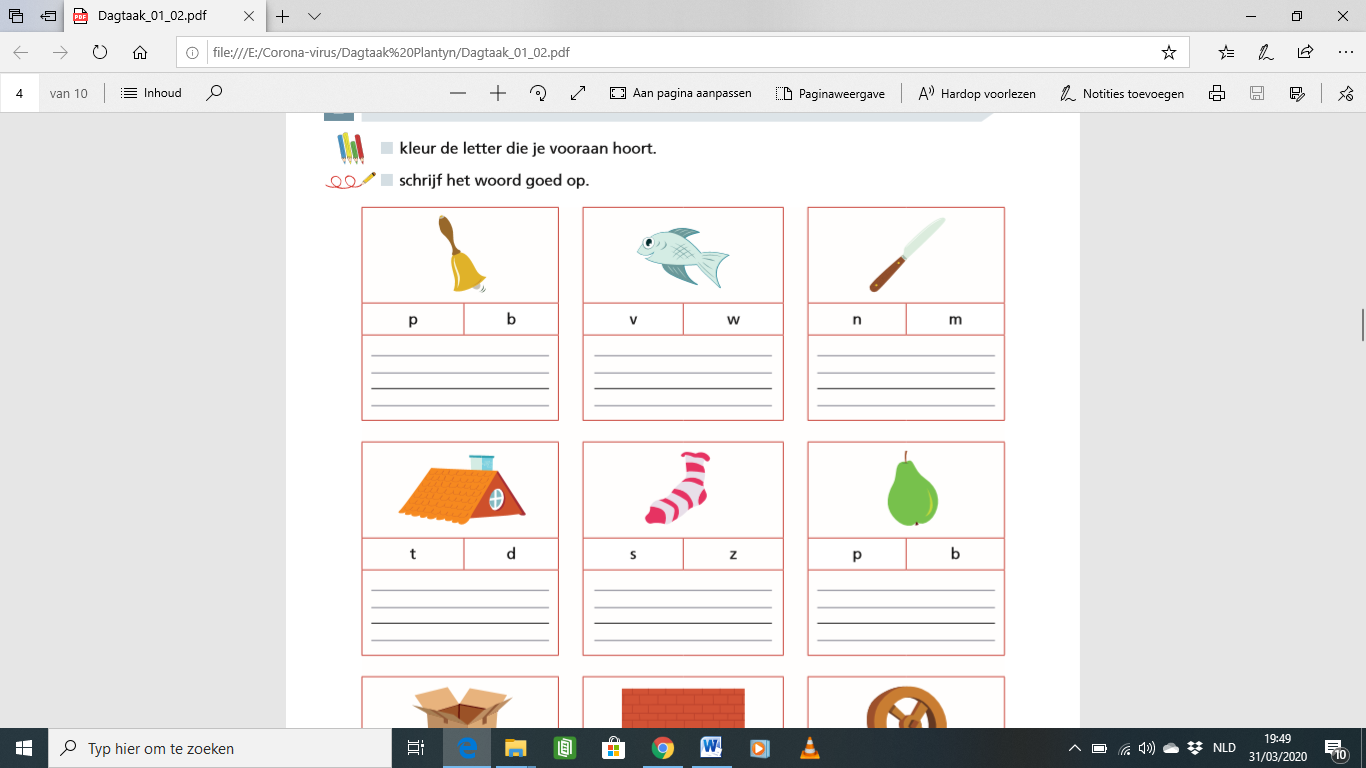 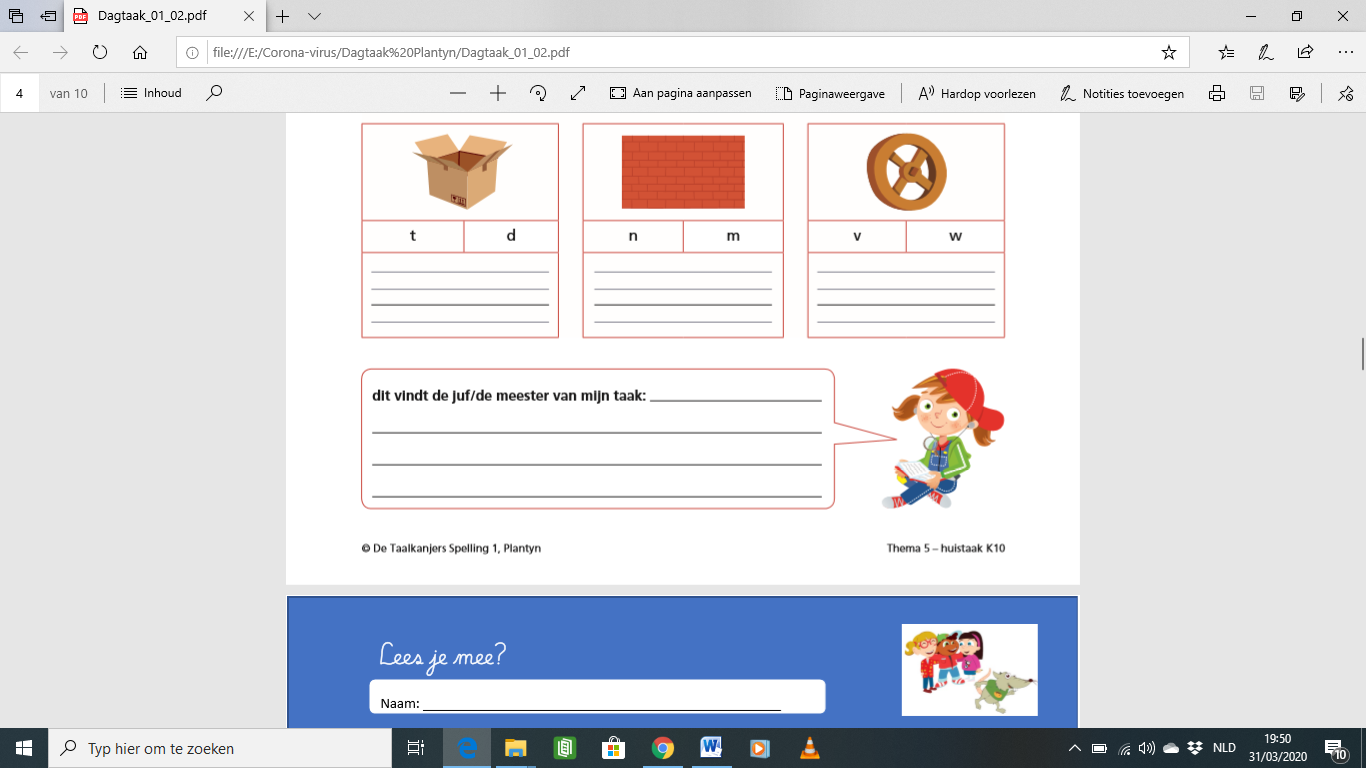 allerlei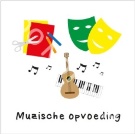 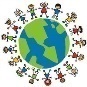 ik houd mijn lichaam gezond!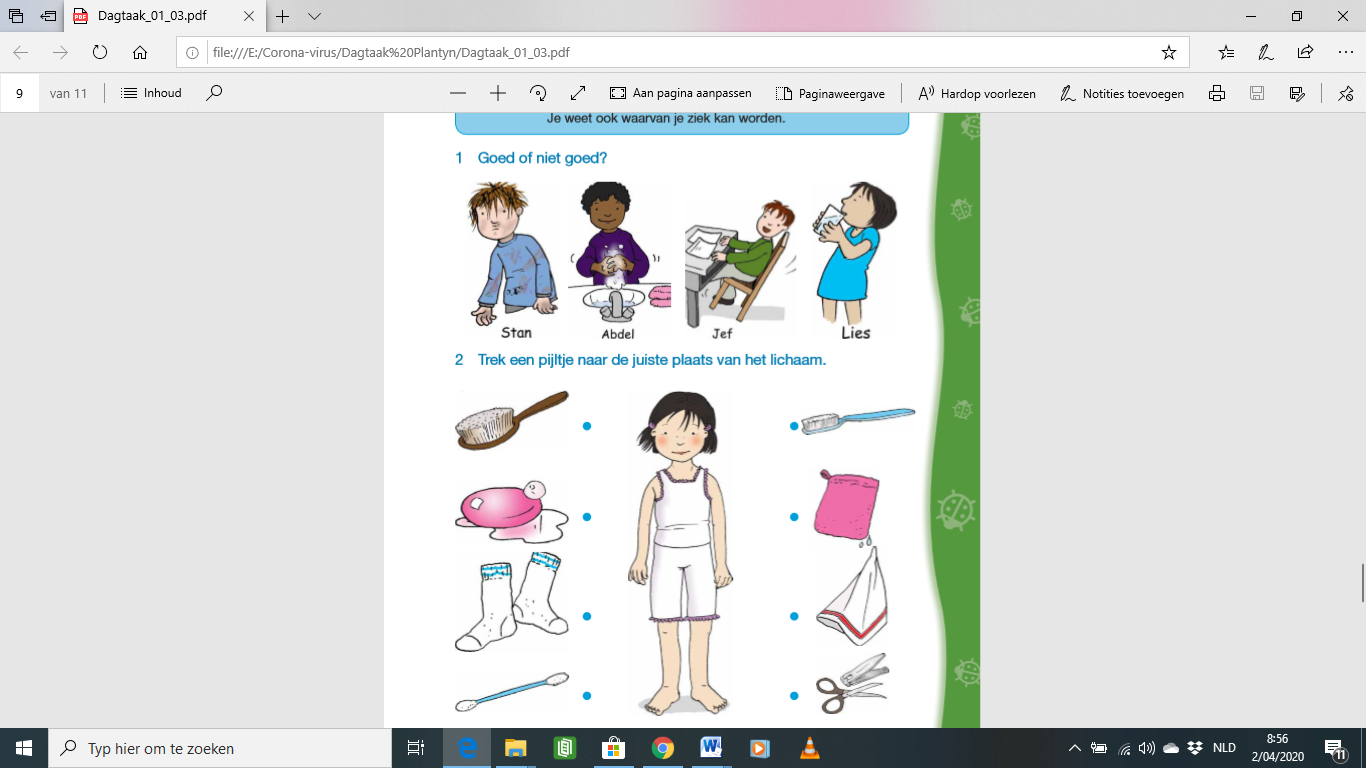 